به نام ایزد  دانا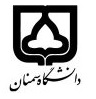 (کاربرگ طرح درس)تاریخ بهروز رسانی: 1397.11.1        دانشکده       ریاضی.نیمسال اول/دوم سال تحصیلی96-97مقطع:کارشناسی√□کارشناسی ارشد□دکتری□مقطع:کارشناسی√□کارشناسی ارشد□دکتری□مقطع:کارشناسی√□کارشناسی ارشد□دکتری□تعداد واحد:نظری3عملی...تعداد واحد:نظری3عملی...فارسی: ریاضی2فارسی: ریاضی2نام درسرپیشنیازها و همنیازها: ریاضی1 رپیشنیازها و همنیازها: ریاضی1 رپیشنیازها و همنیازها: ریاضی1 رپیشنیازها و همنیازها: ریاضی1 رپیشنیازها و همنیازها: ریاضی1 General Math 2لاتین:General Math 2لاتین:نام درسشماره تلفن اتاق:31535756شماره تلفن اتاق:31535756شماره تلفن اتاق:31535756شماره تلفن اتاق:31535756مدرس/مدرسین:سید ابراهیم اکرمیمدرس/مدرسین:سید ابراهیم اکرمیمدرس/مدرسین:سید ابراهیم اکرمیمدرس/مدرسین:سید ابراهیم اکرمیمنزلگاه اینترنتی:منزلگاه اینترنتی:منزلگاه اینترنتی:منزلگاه اینترنتی:akramisa@semnan.ac.irپست الکترونیکی:akramisa@semnan.ac.irپست الکترونیکی:akramisa@semnan.ac.irپست الکترونیکی:akramisa@semnan.ac.irپست الکترونیکی:برنامه تدریس در هفته و شماره کلاس:برنامه تدریس در هفته و شماره کلاس:برنامه تدریس در هفته و شماره کلاس:برنامه تدریس در هفته و شماره کلاس:برنامه تدریس در هفته و شماره کلاس:برنامه تدریس در هفته و شماره کلاس:برنامه تدریس در هفته و شماره کلاس:برنامه تدریس در هفته و شماره کلاس:اهداف درس:اهداف درس:اهداف درس:اهداف درس:اهداف درس:اهداف درس:اهداف درس:اهداف درس:امکانات آموزشی مورد نیاز:امکانات آموزشی مورد نیاز:امکانات آموزشی مورد نیاز:امکانات آموزشی مورد نیاز:امکانات آموزشی مورد نیاز:امکانات آموزشی مورد نیاز:امکانات آموزشی مورد نیاز:امکانات آموزشی مورد نیاز:امتحان پایانترمامتحان میانترمارزشیابی مستمر(کوئیز)ارزشیابی مستمر(کوئیز)فعالیتهای کلاسی و آموزشیفعالیتهای کلاسی و آموزشینحوه ارزشیابینحوه ارزشیابی502515151010درصد نمرهدرصد نمره		حساب دیفرانسیل و انتگرال توماس		حساب دیفرانسیل و انتگرال توماس		حساب دیفرانسیل و انتگرال توماس		حساب دیفرانسیل و انتگرال توماس		حساب دیفرانسیل و انتگرال توماس		حساب دیفرانسیل و انتگرال توماسمنابع و مآخذ درسمنابع و مآخذ درستوضیحاتمبحثشماره هفته آموزشیﻣﺨﺘﺼﺎﺕ ﻓﻀﺎﺋﻲ، ﺑﺮﺩﺍﺭ ﺩﺭ ﻓﻀﺎ، ﺿﺮﺏ ﻋﺪﺩﻱ، ﺿﺮﺏ ﺑﺮﺩﺍﺭی، ماتریس، دترمینان، مقدار ویژه1ﻣﻌﺎﺩﻻﺕ ﺧﻂ ﻭ ﺻﻔﺤﻪ، ﺭﻭﻳﻪ ﺩﺭﺟﻪ ﺩﻭ2ﺗﺎﺑﻊ ﺑﺮﺩﺍﺭﻱ ﻭ ﻣﺸﺘﻖ آن ، سرعت ﻭ ﺷﺘﺎﺏ، ﺧﻤﻴﺪﮔﻲ ﻭ ﺑﺮﺩﺍﺭﻫﺎﻱ ﻗﺎﺋﻢ ﺑﺮمنحنی3ﺗﺎﺑﻊ ﭼﻨﺪﻣﺘﻐﻴﺮﻱ، ﻣﺸﺘﻖ ﺳﻮﺋﻲ ﻭ ﺟﺰﺋﻲ، ﺻﻔﺤﻪ ﻣﻤﺎﺱ ﻭ ﺧﻂ ﻗﺎئم4گرادیان، ﻗﺎﻋﺪﻩ ﺯﻧﺠﻴﺮﻱ ﺑﺮﺍﻱ ﻣﺸﺘﻖ ﺟﺰﺋﻲ، ﺩﻳﻔﺮﺍﻧﺴﻴﻞ ﻛﺎﻣﻞ5ﺍﻧﺘﮕﺮﺍل دو ﮔﺎﻧه6ﻛﺎﺭﺑﺮﺩ ﺍﻧﺘﮕﺮﺍل دو ﮔﺎﻧه ﺩﺭ ﻣﺴﺎﺋﻞ ﻫﻨﺪﺳﻲ ﻭ ﻓﻴﺰﻳﻜﻲ، ﺗﻌﻮﻳﺾ ﺗﺮﺗﻴﺐ ﺍﻧﺘﮕﺮﺍﻝ ﮔﻴﺮی7ﺍﻧﺘﮕﺮﺍل ﺳﻪ ﮔﺎﻧه8ﻛﺎﺭﺑﺮﺩ ﺍﻧﺘﮕﺮﺍل ﺳﻪ ﮔﺎﻧه ﺩﺭ ﻣﺴﺎﺋﻞ ﻫﻨﺪﺳﻲ ﻭ ﻓﻴﺰﻳﻜﻲ، ﺗﻌﻮﻳﺾ ﺗﺮﺗﻴﺐ ﺍﻧﺘﮕﺮﺍﻝ ﮔﻴﺮﻱ9ﻣﺨﺘﺼﺎﺕ ﺍﺳﺘﻮﺍﻧﻪ ﺍﻱ ﻭ ﻛﺮﻭﻱ، ﻣﻴﺪﺍﻥ ﺑﺮﺩﺍﺭﻱ،10انتگرال منحنی الخط11اﻧﺘﮕﺮﺍﻝ ﺭﻭﻳﻪ ﺍﻱ12ﺩﻳﻮﺭژﺍﻧﺲ، ﭼﺮﺧﻪ، ﻻﭘﻼﺳﻴﻦ، ﭘﺘﺎﻧﺴﻴﻞ13قضیه گرین14قضیه ﺩﻳﻮﺭژﺍﻧﺲ15قضیه استوکس16